- Put a line through any players not playing in this game (leaving a maximum of 20 players).- Put X in the start column for the starting 11 players.- Put GK or C in the GK/C column to indicate the goalkeepers and captain.Team Bench Personnel (maximum 5)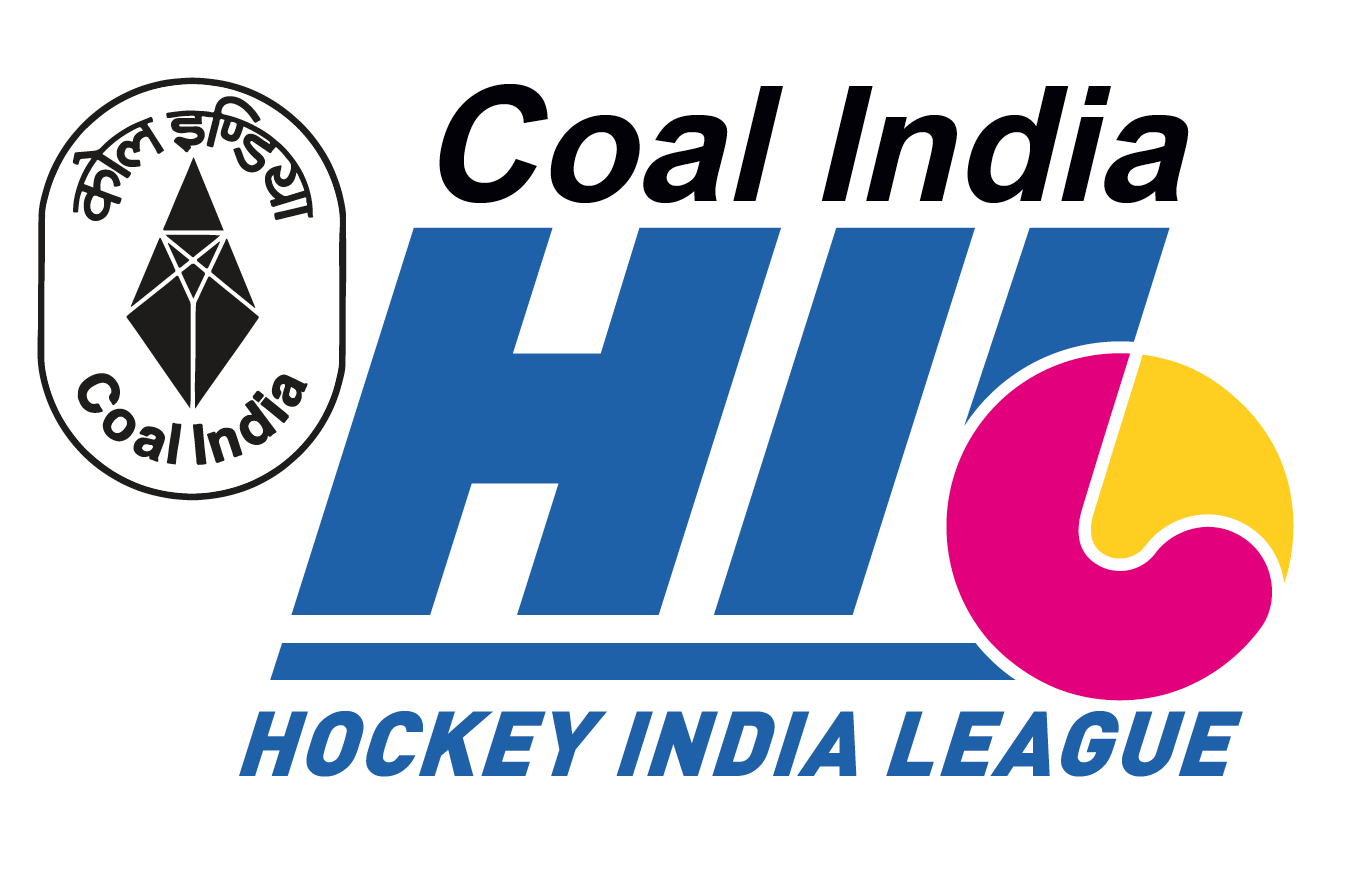 Team Declaration FormTeamDateMatchv TimePoolVenueShirt NoStartGK/CPlayer NameNationalityTeam ManagerCoachPhysiotherapistMedical DoctorFranchise RepresentativeSigned (Team Manager)